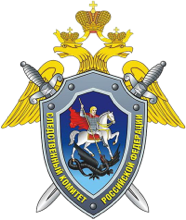 СЛЕДСТВЕННЫЙ КОМИТЕТ РОССИЙСКОЙ ФЕДЕРАЦИИ_____________________________________________________Федеральное государственное казённое образовательное учреждение высшего образования «Московская академия Следственного комитета Российской Федерации»125080, Москва, ул. Врубеля, д. 12V Всероссийская молодёжная 
научно-практическая конференция «Следственная деятельность: проблемы, их решение, перспективы развития»1 октября – 3 ноября 2021 годаИнформационное письмо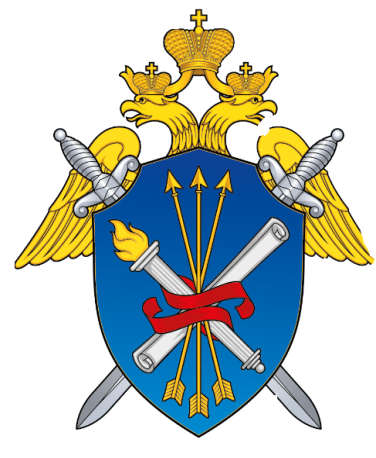 Москва, 2021 годУважаемые коллеги!Приглашаем Вас принять участие в ежегодной V Всероссийской молодёжной научно-практической конференции на тему: «Следственная деятельность: проблемы, их решение, перспективы развития» (далее – Конференция), которая состоится с 1 октября до 3 декабря 2021 года в Московской академии Следственного комитета Российской Федерации.Для участия в Конференции приглашаются студенты, курсанты, аспиранты, адъюнкты и магистранты высших учебных заведений. Конференция проводится в очном формате. В случае осложнения эпидемиологической обстановки по решению руководства Академии конференция может проводится с использованием дистанционных технологий.Работа конференции будет проходить по направлениям (секциям):История, теория и правовое регулирование следственной деятельности (секция № 1).Современные проблемы уголовного права (секция № 2).Процессуальные проблемы предварительного следствия и пути их разрешения (секция № 3).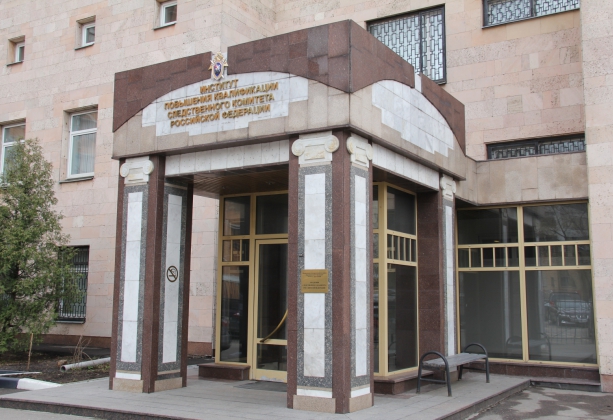 Криминалистическое обеспечение следственной деятельности 
(секция № 4).	В случае поступления большого количества статей, отвечающих предъявляемым требованиям и критериям, а также подготовленных по сходным темам, по решению Академии могут быть сформированы дополнительные секции.	Конференция проводится в 4 этапа:Отборочный этап (носит обязательный характер для Академии и рекомендательный для иных образовательных учреждений): внутренний конкурс среди категорий участников, указанных в п. 1.4 Положения ежегодной Всероссийской молодёжной научно-практической конференции «Следственная деятельность: проблемы, их решение, перспективы развития». Порядок его проведения определяется Академией и образовательными учреждениями самостоятельно;1 этап (с 1 октября по 3 ноября) – прием Оргкомитетом заявок на участие в Конференции и иных материалов;2 этап (с 11 ноября по 22 ноября) – работа Оргкомитета, определение персонального состава участников Конференции, как правило, не более 20 участников в каждой секции, комплектование секций и составление и рассылка программы Конференции. По итогам данного этапа, на официальной станице конференции в социальной сети «Вконтакте» публикуются ранжированные списки (критерии оценивания см. в п. 7.1. Положения) подавших документы по каждой секции;3-й этап (3 декабря) – проведение Конференции, определение призеров и победителей Конференции, публикация информации и итоговых протоколов по каждой секции на официальной странице конференции в социальной сети «Вконтакте».Критерии оценки предоставленных материалов отражены в Положении Академии «О ежегодной всероссийской молодёжной научно-практической конференции: «Следственная деятельность: проблемы, их решение, перспективы развития»» (приложение № 4). Лучшие выступления будут отмечены дипломами и благодарственными письмами на имя руководителей учебных заведений. По итогам работы форума планируется издание сборника материалов Конференции с размещением в РИНЦ. Публикация статей в сборнике бесплатная. Для участия в Конференции и публикации материалов необходимо до 3 ноября 2021 г. включительно подать заявку (Приложение 1), текст статьи (требования к оформлению прилагаются в Приложении 2), рецензию научного руководителя и согласие на обработку персональных данных (Приложение 3) путём направления их на адрес электронной почты выбранной секции: 1. Секция № 1 – org.komitet.mask_1@mail.ru2. Секция № 2 – org.komitet.mask_2@mail.ru 3. Секция № 3 – org.komitet.mask_3@mail.ru4. Секция № 4 – org.komitet.mask_4@mail.ruПо всем организационным вопросам, обращаться по электронной почте: org.komitet.mask@gmail.com.Контактные данные организаторов: Германова Мария Геннадьевна – старший методист факультета подготовки криминалистов, тел. +7 (985) 200-36-08 (вопросы взаимодействия с преподавателями);Общие вопросы организационного характера: Осина Мария Сергеевна, тел., WhatsApp +7(999)768-98-15; Березикова Варвара Вадимовна, тел., WhatsApp +7(960)984-92-90;Секция № 1 –Яцков Денис Дмитриевич, тел., WhatsApp +7(925)479-27-38;Секция № 2 – Осина Мария Сергеевна, тел., WhatsApp +7(999)768-98-15;Секция № 3 – Беляков Данил Дмитриевич тел., WhatsApp +7(903)601-68-64;Секция № 4 – Дашиев Вадим Эдуардович, тел., WhatsApp +7 (912) 044-06-84;Информация размещена на сайте Академии (http://academy-skrf.ru) и на официальной странице Конференции в социальной сети «Вконтакте» (https://vk.com/konf2311).Организационный комитет Приложение № 1ЗАЯВКАна участие в ежегодной V Всероссийской молодёжной научно-практической конференции на тему: «Следственная деятельность: проблемы, их решение, перспективы развития»Перед направлением заявки убедитесь, что Вы ознакомились с Требованиями к статье и Правилами подачи заявки.В направленном письме должны быть прикреплены три файла:1. Заявка; наименование файла «Секция № _. Фамилия И.О. Заявка»2. Статья; наименование файла «Секция № _. Фамилия И.О. Статья»3. Рецензия; наименование файла «Секция № _. Фамилия И.О. Рецензия».4. Согласие на обработку персональных данных (подписанное собственноручно, отсканированное в файл с расширением pdf или jpg, jpeg); наименование файла «Секция № _. Фамилия И.О. Согласие».В поле «Тема» электронного письма должен быть указан номер секции. Письма без такого указания секции рассмотрены не будут.При несоблюдении Требований и Правил ваша заявка рассмотрена не будет.Приложение № 2Требования к оформлению статьи для опубликования сборникаЭлектронная версия должна быть представлена в формате «*.docx». Рекомендуемый текстовой редактор Microsoft Office Word 2010.Графические материалы (таблицы, изображения, иные материалы) должны быть продублированы в отдельных файлах: таблицы — с использованием табличного редактора Microsoft Office Excel, рисунки — в формате «*.jpg» или «*.jpeg» с разрешающей возможностью не менее 300 пикс/дюйм (при меньшей разрешающей возможности редакционная коллегия вправе исключить изображение из текста статьи).Представленные материалы должны быть оформлены с соблюдением следующих требований:— текст и иные дополнения должны быть выполнены на русском языке;— гарнитура Times New Roman, кегль 13, межстрочный интервал одинарный, границы полей 2 см с каждой стороны, выравнивание по ширине, отступ первой строки по левому краю 0,5 см;— без использования автоматического или ручного переноса, избыточных пробелов и принудительного разрыва строки, а также табуляции;— наименование кодексов Российской Федерации указывается в сокращенном виде, например, УК РФ, без ссылки на источник его опубликования и последнюю редакцию;— аннотация и ключевые слова кегль 12, — сноски – постраничные, гарнитура Times New Roman, кегль 11, межстрочный интервал точно, выравнивание по ширине, без отступа первой строки по левому краю.    — статья должна содержать ссылки (сноски) на различные источники: монографии, научные статьи, диссертации, их авторефераты либо на учебную литературу;— список литературы не указывается.Необходимые элементы оформления: инициалы, фамилия автора; инициалы, фамилия научного руководителя; заголовок; аннотация; ключевые слова; текст.Обращаем Ваше внимание, что статьи проверяются по расширенной версии системы «Антиплагиат». В случае выявления существенного объема заимствований представленная работа не допускается к конкурсу.В случае соответствия заявки Требованиям Вам будет направлено уведомление с подтверждением участия в конференции и программой мероприятия. Организационный комитет оставляет за собой права отказывать в принятии заявки без указания причин. Один участник имеет право выступить на конференции только с одним докладом. Допускается написание работ в соавторстве, но не более двух авторов одной работы. Соавторы должны направить одно письмо с прикреплением всех необходимых документов, включая одну заявку, в которой указывается информация об обоих авторах.Образец оформления статьиПетров П.П. Научный руководитель: Иванов И.И.Возможности криминалистической техники при расследовании преступленийАннотация (3-5 предложений).Ключевые слова (5-10 слов).Текст вашей статьи. Обращаем ваше внимание, что отступ первой строки должен составлять 0,5 см.Список литературы не указывается.Образец оформления сносокФедеральный закон от 28.12.2010 № 403-ФЗ (ред. от 21.11.2011) «О Следственном комитете Российской Федерации» // СЗ РФ. 2011. № 1. Ст. 15.Постановление Пленума Верховного Суда РФ от 31.10.1995 № 8 (в ред. от 06.02.2007) «О некоторых вопросах применения судами Конституции Российской Федерации при осуществлении правосудия» // БВС РФ. 1996. № 1.Бертовский Л.В., Образцов В.А. Выявление и расследование экономических преступлений: учебно-практическое издание. М., 2003. С. 145.Колоколов Н.А. Возбуждение уголовного дела: отдельные методические рекомендации по составлению документов // Юридический мир. 2010. № 2. С. 54-58.Отчет о числе привлеченных к уголовной ответственности и видах уголовного наказания за 6 месяцев 2021 года. Судебный департамент при Верховном суде Российской Федерации. URL: http://www.cdep.ru/index.php?id=79&item=5081. Дата обращения: 15.09.2021.Апелляционное постановление по делу № 10-14494/18 от 20.08.2018. [Электронный ресурс] URL: https://www.mos-gorsud.ru/mgs/services/cases/appeal-criminal/details/09116be6-02be-4083-8700-ba92426ced12. Дата обращения: 15.09.2021. Приложение № 3Согласие на обработку персональных данныхЯ,____________________________________________________________________,(ФИО)паспорт _____ _________, выдан _________________________________________                серия,      номер)                                                           (когда, кем)     зарегистрированный по адресу ___________________________________________                                                             (адрес)______________________________________________________________________даю согласие Федеральному государственному казенному образовательному учреждению высшего образования «Московская академия Следственного комитета Российской Федерации» (125080, Москва, улица Врубеля д. 12) (далее – Оператор) на обработку персональных данных для индивидуального учета результатов моего участия в Ежегодной Всероссийской молодёжной научно-практической конференции «Следственная деятельность: проблемы, их решение, перспективы развития» (далее – Конференция).Перечень персональных данных, на обработку которых дается согласие: фамилия, имя, отчество, документ, удостоверяющий личность (вид документа, его серия и номер, кем и когда выдан), место регистрации, образовательное учреждение, направление подготовки (специальность), курс обучения, дата рождения, телефон, адрес электронной почты, результаты участия в Конференции. Оператор имеет право на сбор, систематизацию, накопление, хранение, уточнение, использование, передачу персональных данных третьим лицам –Министерству науки и высшего образования Российской Федерации и образовательным организациям, обезличивание, блокирование, уничтожение персональных данных. Обработка персональных данных осуществляется в соответствии с нормами Федерального закона Российской Федерации от 27.07.2006 № 152-ФЗ «О персональных данных». Срок действия данного Согласия не ограничен. Обработка персональных данных осуществляется Оператором смешанным способом.____________________                                       _____________________________(дата)							(личная подпись; ФИО)Фамилия Имя Отчество участника (полностью)Учебное заведение (полное наименование)Факультет КурсСтатусстудент / магистрант / аспирант / другоеАдрес электронной почты Контактный телефонНаучный руководительФамилия Имя Отчество, должность, учёная степень, учёное звание, почётное звание, специальное званиеСекция Обращаем ваше внимание, что необходимо выбрать только один вариант• Секция № 1 (общеправовых, гражданско-правовых, гуманитарных и социально-экономических дисциплин, русского и иностранного языков)• Секция № 2 (уголовного права и криминологии)• Секция № 3 (уголовного процесса)• Секция № 4 (криминалистики и судебной экспертизы)Тема выступленияДанные руководителя организации, на чьё имя может быть направлено благодарственное письмоФамилия, Имя, Отчество (полностью), учёная степень, учёное звание, должность ректора/директора/начальника образовательной организацииНеобходимый подтверждающий документ Обращаем ваше внимание, что необходимо выбрать только один вариант• Сертификат участника• Справка о принятии статьи к публикации в сборнике• Не требуется